Spring 2024Pass/Fail Application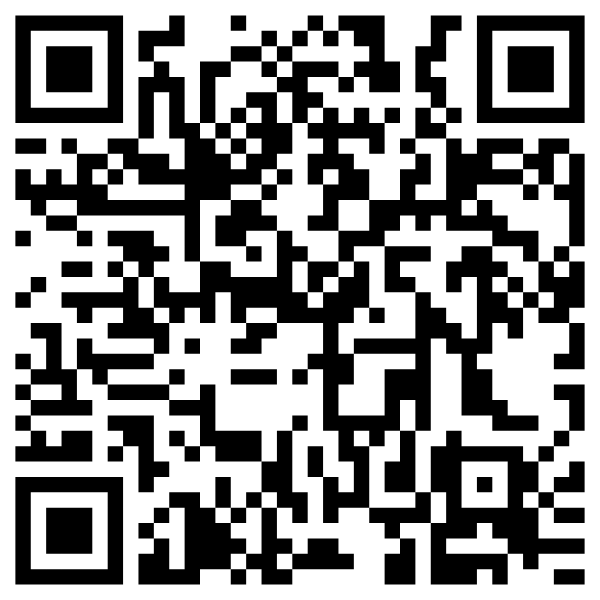 